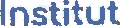 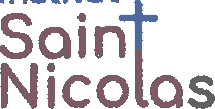 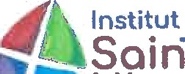 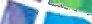 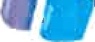 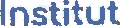 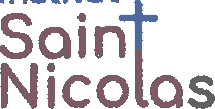 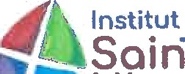 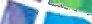 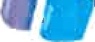 Institut Saint-NicolasInstitut lorrain de formation en théologie, sciences religieuses, et pastorale des diocèses de Metz, Nancy, Saint-Dié et VerdunINSCRIPTION 2021- 2022 Cours à la carte           Laïc	           Religieux(se)	NOM :      .................................	              Prénom :       ...............................Adresse : .............................................................................................................Code postal :   .........................	             Ville :     .............................................	            Pays :       ..............Tél :        .................................         Courriel :     .....................................................Profession ou autre :     .................................................................................................................     Envoyé            Non-envoyé                   Diocèse :   ………………………..Nom de l’envoyeur :     ....................................................................Adresse :     ...................................................................................Courriel :      ...................................................................................Organisme payeur :   ..........................................................................Adresse :   ………………………………………………………………….                  ………………………………………………………………….Choix du coursCocher la case du ou des cours choisis. Règlement à envoyer par chèque au secrétariat : Institut Saint-Nicolas 4, Avenue Jean XXIII 57000 METZ.  Cours à la carte  Cours à la carteIntroduction à la liturgie (cours de 12h) 70€ 4 samedis matin, de 9h à 12h : 19/03 ; 2/04 ; 30/04 ; 14/05 Les sacrements (cours de 12h) 70€4 samedis après-midi, de 14h à 17h : 08/01 ; 22/01 ; 5/02 ; 5/03Introduction à l’histoire de l’Église  (cours de 12h) 70€4 samedis matin de 9h à 12h : 8/01 ; 22/01 ; 5/02 ; 5/03Introduction au concile Vatican II (cours de 12h) 70€4 samedis matin de 9h à 12h : 12/03 ; 26/03 ; 9/04 ; 7/05Philosophie moderne et contemporaine (cours de 24h) 140€Mercredis de 9h à 12h : 5/01 ; 12/01 ; 19/01 ; 26/01 ; 18/05 ; 25/05 Vendredis de 20h à 22h : 6/05 Samedis de 14h à 18h : 7/05 Anthropologie théologique (cours de 24h) 140€Vendredis de 20h à 22h : 28/01 ; 1/04Samedis de 14h à 18h : 29/01 ; 2/04 Mercredis de 9h à 12h : 2/02 ; 9/02 ; 23/02 ; 9/03Morale de la vie, bioéthique (cours de 24h) 140€- 12 h en présentiel : 2 vendredis de 20h à 22h : 5/11 ; 7/01 et 2 samedis de 14h à 18h : 6/11 ; 8/01 - 12h en distanciel, mardi ou mercredi de 20h à 22h entre le 8/01 et le 7/03 (à fixer )